Blokken bouwen in de luchthandleidinghttps://www.fisme.science.uu.nl/toepassingen/29046/Colette - een toepassing van augmented realityColette is een tool om een blokkenbouwsel te definiëren op de computer/telefoon, en vervolgens dit bouwsel als een virtueel bouwsel te projecteren in augmented reality (met behulp van de camera op een telefoon).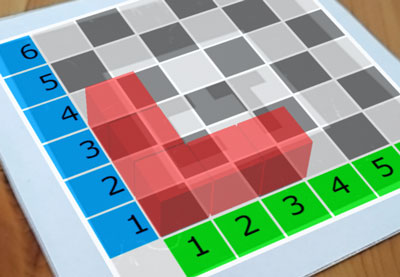 BenodigdhedenSmartphone met cameraEen anker (een tekening die herkend wordt door de camera, en dan gebruikt wordt als basis voor het blokkenbouwsel).Eerst even testenProgrammeeromgevingBinnen Colette is het mogelijk om blokjes te bouwen op een rooster. Eén en ander is gebaseerd op 'Blockly' (een programmeertaal). Voorbeeld programma: " Leg een rijtje blokken neer"Probeer het zelf:https://colette-project.eu/AR/define_blocks_task1.html 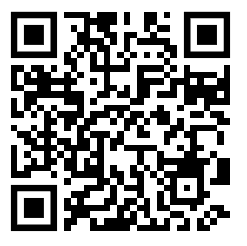 Werk hierbij gewoon even op je telefoon. Bij de volgende stap (volgende pagina) werken we met de computer (als hulp).Nu zelf iets maken (incl. uitwisseling computer - telefoon)Je kunt direct op je telefoon werken (met programmeren), maar je kunt ook een computer/laptop/tablet gebruiken.Zorg ervoor dat je de bestanden die je maakt (op je computer) makkelijk naar je telefoon kunt overbrengen (het standaard bestand dat aangemaakt wordt heet 'workspace_blocks.xml').Zo ziet de omgeving er uit:AchtergrondColette is ook een project: Computational Thinking Learning Environment for Teachers in Europe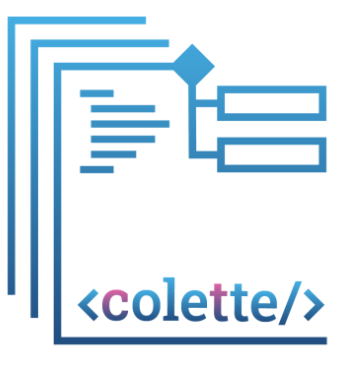 colette-project.euGebruik het werkblad 'Test AR op je telefoon', waar het anker op staat: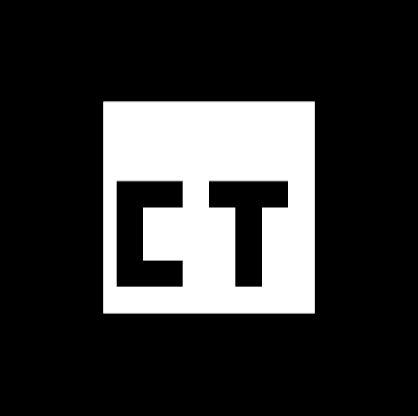 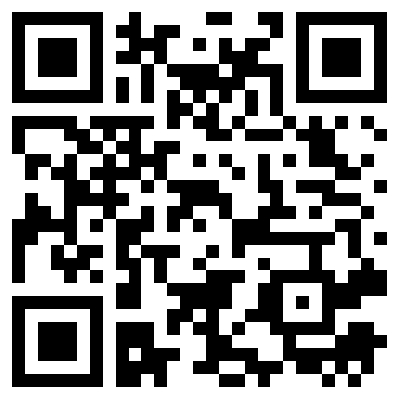 Als het goed is krijg je bij gebruik van de QR-code een draaiende kubus te zien,die bovenop het anker rondjes draait.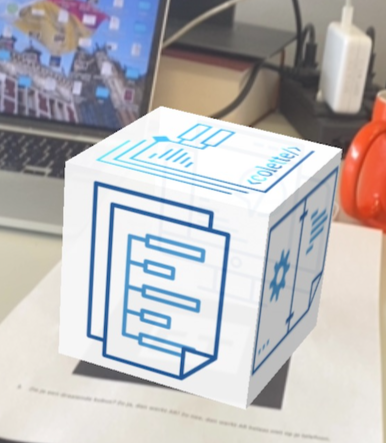 Je klikt de bouwstenen van het programma aan elkaar. Er zijn verschillende soorten bouwstenen: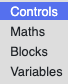 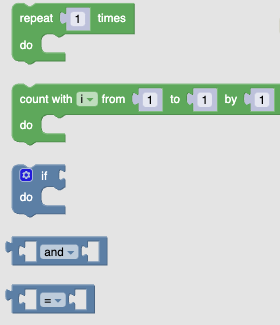 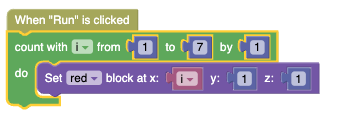 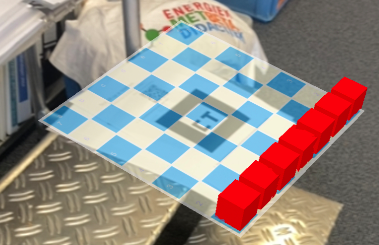 dit is een stukje programma: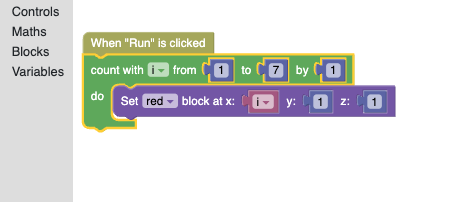 en dit zijn de knoppen om het programma te bewaren: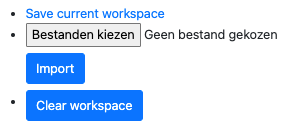 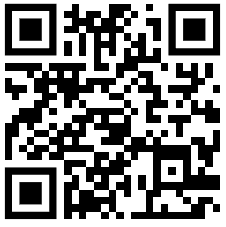 URL:colette-project.eu/AR/define_blocks.html